*Alle Parzellen müssen angegeben werden, auch diejenigen, die nicht biologisch bearbeitet werden!Produkte, deren Verwendung nicht den Artikeln 5.1 und 3.1 der EG-Verordnung  2018/848 entsprichtBitte spezifizieren, falls zutreffend Wenn es verschiedene Kategorien in einer bestimmten Parzelle gibt, geben Sie bitte die Flächen pro Kategorie an (z. B. Gewächshaus  und Frühbeet )Ihre Sanitel Bestandsnummer:      Verantwortlicher:      				Zweiter Verantwortlicher (falls zutreffend):      TÜV NORD IntegraZertifizierung für Landwirtschaft und NahrungsmittelStatiestraat 164 B-2600 BerchemTel: +32 3 287 37 60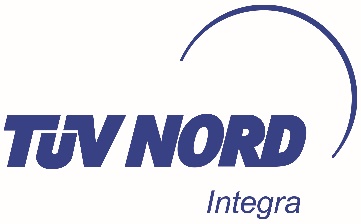 ANMELDUNGSFORMULARfür die Zertifizierung nach der biologischen Produktionsmethode für Produzenten und Verarbeiter in Belgien und Luxemburg(nach Verordnung (EU) 2018/848)1 Firmendaten 1 Firmendaten Firmenname  (wie in ZDU oder LBR eingetragen)Rechtsstruktur  AG  Genossenschaft  GmbH  Natürliche Person  andere:      Adresse (des Gesellschaftssitzes, wie in ZDU oder LBR eingetragen)MwSt.-NummerLand Belgien  Großherzogtum LuxemburgWebsiteGeschäftsführer oder Verwaltungsratsmitglied (wie in ZDU oder LBR eingetragen)  Telefonnummer  E-Mail-AdresseKontaktperson (falls abweichend vom Obenstehenden)   Telefonnummer   E-Mail-AdresseRechnungsversand per Post  per E-Mail nach: Für belgische Firmen: Eintragung FASNK? ja  neinArbeiten Sie mit Subunternehmern?falls "ja", bitte Anlage 3 ausfüllen  nein  ja, die Aktivitäten von Subunternehmern bleiben vollständig in unserer Verantwortung.  ja, für die Aktivitäten von Subunternehmern ist ausschließlich der Subunternehmer verantwortlich.Führen Sie die angegebene Tätigkeit im Auftrag einer Drittfirma durch, beispielsweise als Lohnunternehmer oder Subunternehmer?  nein  ja, als Lohnunternehmer  ja, als SubunternehmerWaren Sie zuvor bereits von einer Bio-Kontrollstelle für der biologischen Produktion kontrolliert? nein     ja, von:      2 Geben Sie hier alle Ihre Betriebstätigkeiten an 2 Geben Sie hier alle Ihre Betriebstätigkeiten an  Landwirtschaftsbetrieb   Gehen Sie weiter zu 3 + Anlagen Aufbereitung biologischer Produkte: Verarbeiter (inkl. Konservierung) und Wiederverpacker (inkl. der Vertrieber im eigenem Namen oder Private-Label-Inhaber)Gehen Sie weiter zu 4 Vertrieb von BioproduktenGehen Sie weiter zu 5 Lagerung von Bioprodukten (von Drittfirmen)Gehen Sie weiter zu 6 Importeure und  Erstempfänger von Bioprodukten aus Nicht-EU-LändernGehen Sie weiter zu 7 ExporteurGehen Sie weiter zu 83 LandwirtschaftsbetriebVerkaufen Sie Ihre eigenen Produkte direkt an den Endverbrauchern? nein ja, an welche Adresse?Verkaufen Sie auch unverpackte Produkte von anderen Produzenten, die direkt an den Endverbrauchern verkauft werden? ja  neinFalls ja, müssen Sie auch ein Antragsformular für die Zertifizierung einer Verkaufsstelle ausfüllen. Landwirtschaftsbetriebe mit pflanzlicher Erzeugung Landwirtschaftsbetriebe mit pflanzlicher ErzeugungLandwirtschaftliche Nummer (falls bereits vergeben)Haben Sie bereits eine Flächenerklärung über den elektronischen Schalter Ihrer Region eingegeben? nein, bitte füllen Sie Anhang 1 vollständig aus ja, bitte füllen Sie Anhang 1 vollständig aus und verweisen sie auf die Parzellennummern der letzten Version Ihrer Flähenerklärung. Sie können auch eine Kopie dieser letzten Version hinzufügen.In beiden Fällen fügen Sie bitte auch ein Luftbild, eine Karte oder einen Katasterplan bei, auf dem Sie diese Parzellen mit der entsprechenden Nummer angeben.In beiden Fällen fügen Sie bitte auch ein Luftbild, eine Karte oder einen Katasterplan bei, auf dem Sie diese Parzellen mit der entsprechenden Nummer angeben. Landwirtschaftsbetriebe mit tierischer Produktion: bitte Anlage 2 ausfüllen. Bitte beschreiben Sie auch die Einrichtungen des Betriebs (Ställe, Futtermittel- und Lagerräume, Lagerkapazitäten für Düngemitteln); ein Plan mit Angabe der Abmessungen oder des Volumens ist hierfür ausreichend. Landwirtschaftsbetriebe mit tierischer Produktion: bitte Anlage 2 ausfüllen. Bitte beschreiben Sie auch die Einrichtungen des Betriebs (Ställe, Futtermittel- und Lagerräume, Lagerkapazitäten für Düngemitteln); ein Plan mit Angabe der Abmessungen oder des Volumens ist hierfür ausreichend.Bestandsnummer(n)Der Unternehmer ermächtigt hiermit TÜV NORD Integra, auf die Sanitel-Daten bezüglich seiner Bestandsnummer zuzugreifen.Der Unternehmer ermächtigt hiermit TÜV NORD Integra, auf die Sanitel-Daten bezüglich seiner Bestandsnummer zuzugreifen.☐ Für Landwirtschaftsbetriebe in Großherzogtum Luxemburg  ☐ Für Landwirtschaftsbetriebe in Großherzogtum Luxemburg  Für alle Landwirtschaftsbetriebe:Betriebsnummer :      Für Landwirtschaftsbetriebe mit Verarbeitung:Eintragung „Division de la Sécurité alimentaire“?Weitere Informationen : https://securite-alimentaire.public.lu/fr/professionnel/enregistrement.html ja         neinRegistriernummer :4. Aufbereitung (Verarbeiter, Umverpacker, Private Label-Inhaber)4. Aufbereitung (Verarbeiter, Umverpacker, Private Label-Inhaber)4. Aufbereitung (Verarbeiter, Umverpacker, Private Label-Inhaber)Werden die Produkte von Ihnen physisch bearbeitet?Werden die Produkte von Ihnen physisch bearbeitet? nein      jaOrt(e), an dem/denen die Handlungen durchgeführt werden:Art der Handlungen und Produkte:pro Standort, verkaufen Sie B2C?5. Vertrieb von Bioprodukten5. Vertrieb von Bioprodukten5. Vertrieb von Bioprodukten5. Vertrieb von BioproduktenWerden die Produkte von Ihnen physisch bearbeitet?Werden die Produkte von Ihnen physisch bearbeitet?Werden die Produkte von Ihnen physisch bearbeitet? nein      jaOrt(e) der Verteilung Verpackt oder nicht vorverpackt:Art der Produktepro Standort, verkaufen Sie B2C?6. Lagerung von Bioprodukten (von Drittfirmen)6. Lagerung von Bioprodukten (von Drittfirmen)6. Lagerung von Bioprodukten (von Drittfirmen)6. Lagerung von Bioprodukten (von Drittfirmen)Ort(e) der LagerungVerpackt oder nicht vorverpackt:Art der Produkte:pro Standort, verkaufen Sie B2C?7. Importeure und Erstempfänger von Bioprodukten aus Nicht-EU-Ländern7. Importeure und Erstempfänger von Bioprodukten aus Nicht-EU-Ländern7. Importeure und Erstempfänger von Bioprodukten aus Nicht-EU-Ländern7. Importeure und Erstempfänger von Bioprodukten aus Nicht-EU-Ländern Sie sind ein Importeur von Waren und gleichfalls der Erstempfänger der Waren Sie sind Importeur und vergeben die Entgegennahme oder Lagerung von Waren an Externe Sie sind nicht der Importeur, sondern der Erstempfänger im Auftrag des Importeurs. Sie sind ein Importeur von Waren und gleichfalls der Erstempfänger der Waren Sie sind Importeur und vergeben die Entgegennahme oder Lagerung von Waren an Externe Sie sind nicht der Importeur, sondern der Erstempfänger im Auftrag des Importeurs. Sie sind ein Importeur von Waren und gleichfalls der Erstempfänger der Waren Sie sind Importeur und vergeben die Entgegennahme oder Lagerung von Waren an Externe Sie sind nicht der Importeur, sondern der Erstempfänger im Auftrag des Importeurs. Sie sind ein Importeur von Waren und gleichfalls der Erstempfänger der Waren Sie sind Importeur und vergeben die Entgegennahme oder Lagerung von Waren an Externe Sie sind nicht der Importeur, sondern der Erstempfänger im Auftrag des Importeurs.Werden die Produkte von Ihnen physisch bearbeitet?Werden die Produkte von Ihnen physisch bearbeitet?Werden die Produkte von Ihnen physisch bearbeitet?  nein        jaOrt(e) des Empfangs und/oder der Lagerung + Angaben zum ersten Empfänger, falls Sie dies nicht selbst tun Herkunftsland:Art der eingeführten Produktepro Standort, verkaufen Sie B2C?8. Exporteure8. Exporteure8. ExporteureWerden die Produkte von Ihnen physisch bearbeitet?Werden die Produkte von Ihnen physisch bearbeitet? nein      ja       Bestimmungsland (außerhalb der EU)Art der ausgeführten ProdukteArt der ausgeführten Produkte Der Betrieb verpflichtet sich dazu, die Handlungen in Übereinstimmung mit folgenden den Bestimmungen durchzuführen:Verordnung (EU) 2018/848 und ihre ergänzenden Verordnungen Regionale Erlasse über die biologische Produktion  Der Betrieb erklärt, dass er die anerkannte Kontrollstelle TÜV NORD Integra mit der Überprüfung beauftragt hat. Der Betrieb verpflichtet sich dazu, die Handlungen in Übereinstimmung mit folgenden den Bestimmungen durchzuführen:Verordnung (EU) 2018/848 und ihre ergänzenden Verordnungen Regionale Erlasse über die biologische Produktion  Der Betrieb erklärt, dass er die anerkannte Kontrollstelle TÜV NORD Integra mit der Überprüfung beauftragt hat.Erstellt in      Am      /     / 20     Name des Geschäftsführers oder Verwaltungsratsmitglieds:Unterschrift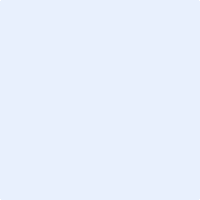 Für echt und wahr erklärtANLAGE 1: Erklärung der Parzellen* der Produktionseinheit gemäß dem biologischen ProduktionsverfahrenParzellen-nummerParzellenname KatasterNummerFläche (ha)Datum der letzten Verwendung nicht zulässiger Produkte (1)Aktueller AnbauNächster AnbauHochstammTiefstammGewächshausFrühbeetTunnel (2)Bio oder Nicht-Bio (NB)ANLAGE 2: Erklärung des ViehbestandsTierartRasse Anzahl BioAnzahl Nicht-BioBemerkungen RINDERRINDERRINDERRINDERRINDERMilchküheJunges Milchvieh < 1 JahrJunges Milchvieh1-2 JahreJunges Milchvieh > 2 JahreMutterkühe mit oder ohne KalbMastrinder < 1 Jahr (ohne säugendes Kalb)Mastrinder 1 - 2 JahreMastrinder > 2 JahreZuchttiereSCHAFE UND ZIEGENSCHAFE UND ZIEGENSCHAFE UND ZIEGENSCHAFE UND ZIEGENSCHAFE UND ZIEGENMutterschafe  Milch  FleischSchaflämmerZiegen Milch  FleischZiegenlämmerWidder BöckeSCHWEINESCHWEINESCHWEINESCHWEINESCHWEINESäueFerkel bis Zuchtsäue EberMastschweine (Durchschnittszahl vorhandener Tiere)HÜHNERHÜHNERHÜHNERHÜHNERHÜHNERLegehennenSchlachthühner JunghennenPutenEntenVermarkteten StraußZuchtstraußVermarteten WachtelnZuchtwachtelnANDERETIERSORTEN:ANLAGE 3: Erklärung von Subunternehmern Subunternehmer, für die Sie in Bezug auf die biologische Produktion verantwortlich bleibenSubunternehmer, für die Sie in Bezug auf die biologische Produktion verantwortlich bleibenFirma(n) und Adresse(n), in der/denen die Aktivitäten durchgeführt werden:Beschreibung der Tätigkeiten und der Art der ProdukteSubunternehmer, bei denen die Verantwortung für die ökologische Produktion auf den Subunternehmer übertragen wirdSubunternehmer, bei denen die Verantwortung für die ökologische Produktion auf den Subunternehmer übertragen wirdFirma(n) und Adresse(n), in der/denen die Aktivitäten durchgeführt werden:Beschreibung der Tätigkeiten und der Art der Produkte